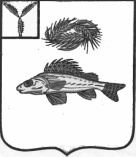 АДМИНИСТРАЦИЯПЕРЕКОПНОВСКОГО МУНИЦИПАЛЬНОГО ОБРАЗОВАНИЯ ЕРШОВСКОГО МУНИЦИПАЛЬНОГО РАЙОНА САРАТОВСКОЙ ОБЛАСТИПОСТАНОВЛЕНИЕОт   25.04.2022 года                                                                                № 17О внесении изменений в постановлениеот 22.12.2021 № 61 «Об утверждении муниципальной программы «Обеспечение населения доступнымжильем и развитие жилищно-коммунальнойинфраструктуры  муниципального образования на 2022-2024 годы»        В соответствии с протестом прокуратуры  Ершовского района № 65-2022/Прдп153-22-20630020 от 14.03.2022 года, руководствуясь Уставом Перекопновского муниципального образования, администрация Перекопновского муниципального образования Ершовского муниципального района ПОСТАНОВЛЯЕТ:1. Внести в постановление администрации Перекопновского муниципального образования от 22.12.2021 № 61 «Об утверждении муниципальной программы «Обеспечение населения доступным жильем и развитие жилищно-коммунальной инфраструктуры муниципального образования на 2022-2024 годы»  следующие изменения:В муниципальной программе «Обеспечение населения доступным жильем и развитие жилищно-коммунальной инфраструктуры муниципального образования на 2022-2024 годы» в пункте «Объемы финансового обеспечения муниципальной программы» исключить слова «прогнозно»;В разделе 6. «Финансовое обеспечение реализации муниципальной программы» муниципальной программы «Обеспечение населения доступным жильем и развитие жилищно-коммунальной инфраструктуры муниципального образования на 2022-2024 годы»  исключить слова «прогнозно»;В подпрограмме 1. «Обеспечение населения муниципального образования водой питьево-хозяйственного назначения на 2022-2024 годы» в пункте «Объем и источники финансового обеспечения подпрограммы (по годам)» исключить слова «прогнозно»;В разделе 4 «Объем финансового обеспечения, необходимый для реализации подпрограммы» подпрограммы «Обеспечение населения муниципального образования водой питьево-хозяйственного назначения на 2022-2024 годы» исключить слова «прогнозно»;В приложении №3 к муниципальной программе «Обеспечение населения доступным жильем и развитие жилищно-коммунальной инфраструктуры муниципального образования на 2022-2024 годы», исключить слова «прогнозно». 2. Настоящее постановление вступает в силу со дня его официального обнародования.3. Контроль за настоящим постановлением оставляю за собой.Глава Перекопновского МО                                              Е. Н. Писарева	